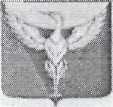 СОВЕТ ДЕПУТАТОВ УЙСКО-ЧЕБАРКУЛЬСКОГО СЕЛЬСКОГО ПОСЕЛЕНИЯот 05.04. 2016 года.       № 39                                                   д. Уйско-ЧебаркульскаяРЕШЕНИЕ Повестка заседания: О признании ситуации, связанной со стихийным бедствием природного характера на территории  Уйско-Чебаркульского сельского поселения Октябрьского муниципального района, как чрезвычайной муниципального характера.       По  вопросу повестки заседания:1.Заслушав информацию главы Уйско-Чебаркульского сельского поселения Октябрьского муниципального района Бочкарь С.А.,   о ситуации связанной с стихийным бедствием природного характера  05.04.2016 г. в результате прохождения паводка получили повреждения дорожные покрытия: дорога между п. Березовский – д. Уйско-Чебаркульская, д. Камышное - д. Уйско-Чебаркульская.Характер повреждения:Просит признать ситуацию, связанную со стихийным бедствием природного характера на территории Уйско-Чебаркульского сельского поселения Октябрьского муниципального района, как чрезвычайной муниципального характера. Необходимо выделить денежные средства на устранение чрезвычайной ситуации.        РЕШИЛ:Признать ситуацию связанную со стихийным бедствием природного характера на территории  Уйско-Чебаркульского сельского поселения Октябрьского муниципального района, как чрезвычайной муниципального характера. Выделить денежные средства из бюджета Уйско-Чебаркульского сельского поселения на устранение чрезвычайной ситуации муниципального характера.Председатель Совета депутатов                                                      Н.В. Волотькина